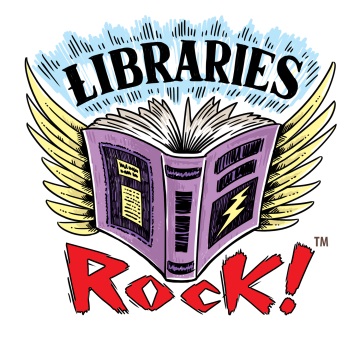 Level DFor more great guided level books available at Ridgefield Park Public Library, check out our online catalog.  We are constantly adding more guided level books!Got Questions?  Contact Ms. Debbie @ 201.641.0689 or email deborah.fagnan@ridgefieldpark.bccls.orgRevision 012018Barton, Byron. (2001.). My car. New York: Greenwillow Books.Berenstain, Stan, 1923-2005. ([1969]). Bears on wheels. New York: Random House.Berenstain, Stan, 1923-2005. ([1971]). Bears in the night. New York: Random House.Bishop, Celeste, author. It's fall.Bridwell, Norman. (1998.). Clifford makes a friend. New York: Scholastic.Carle, Eric. (c1997.). From head to toe. [New York]: HarperCollins.Cobb, Annie. (1996.). Wheels!. New York: Random House.Cronin, Doreen. (2005.). Click clack, quackity-quack. New York: Atheneum Books for Young Readers.De Nijs, Erika. A teacher's job.Ehlert, Lois. (c1990.). Feathers for lunch. San Diego: Harcourt Brace Jovanovich.Gambrell, Linda B. (2003.). Garden friends. London: DK Pub.Ginsburg, Mirra. ([c1972]). The chick and the duckling. New York: Macmillan Co.Hamsa, Bobbie. (c1983.). Dirty Larry. Chicago: Childrens Press.Heckt, Jackie, author. It's spring.Hoban, Tana. (c1986.). Shapes, shapes, shapes. New York: Greenwillow Books.Jeffries, Joyce, author. It's winter.Koontz, Robin Michal. (2000.). Why a dog? by A. Cat. New York: Scholastic Inc.Lee, Huy Voun. (1994.). At the beach. New York: Henry Holt.Lynch, Annabelle, author. Bugs.Lynch, Annabelle, author. Dinosaurs.Lynch, Annabelle, author. Seasons.McPhail, David, 1940-. (1999.). Big brown bear. San Diego: Green Light Readers/Harcourt Brace.Meisel, Paul. (2011.). See me run. New York: Holiday House.Meister, Cari. (2014.). Tiny goes back to school. New York: Viking, published by the Penguin Group.Meltzer Kleinhenz, Sydnie. (2012.). Work and play. New York: Children's Press.Murray, Julie, 1969- author. Puppies.O'Malley, Kevin, 1961-. (2003.). Straight to the Pole. New York: Walker & Co.Peek, Merle. (c1985.). Mary wore her red dress, and Henry wore his green sneakers. New York: Clarion Books.Rockliff, Mara. (c2011.). Next to an ant. New York: Children's Press.Saunders-Smith, Gail. (1997.). Apple trees. Mankato, Minn.: Pebble Books.Saunders-Smith, Gail. (1997.). Frogs. Mankato, Minn.: Pebble Books.Schaefer, Carole Lexa. (2003.). Someone says. New York: Viking.Simon, Seymour. (c2004.). Cats. New York: HarperCollins Publishers.Stewart, Sarah. (c1995.). The library. New York: Farrar Straus Giroux.Tafuri, Nancy. (2002.). The donkey's Christmas song. New York: Scholastic Press.Wood, Don, 1945-. (2002.). Merry Christmas, big hungry bear. New York: The Blue Sky Press.Level E